REQUERIMENTO Nº                         Assunto: Solicito à CPFL – Companhia de Força e Luz, concerto de fiação de poste de iluminação pública na Rua César Marchetti, no Bairro Engenho D Agua fase 2. Conforme esclarece.                                      Senhor Presidente:                       CONSIDERANDO que moradores vieram até este vereador pedindo urgência na solicitação, pois já existe inúmeros protocolos de ligações feitas pelos moradores para o concerto da fiação do poste, e até agora nada foi feito. Assim o local ficando escuro e virando alvo para roubos e furtos e comercialização de drogas.                                 REQUEIRO, nos termos regimentais e após ouvido o Douto e Soberano plenário, que seja oficiado à CPFL – Companhia de Força e Luz a execução do concerto da fiação de poste de iluminação pública na Rua César Marchetti, no Bairro Engenho D Agua fase 2.                        SALA DAS SESSÕES, 02 de agosto de 2017.                                               FERNANDO SOARES                                                       Vereador PR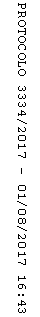 